St Helen’s ChuRCH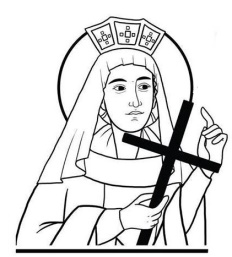 Watford WD24 6NJ01923 223175watfordnorth@rcdow.org.ukParish Priest: Father Peter Shekeltonpetershekelton@rcdow.org.ukDeacon: Liam Lynchwww.rcdow.org.uk/watfordnorthfacebook.com/sthelenswatfordinstagram.com/sthelenswatford twitter.com/sthelenswatfordFIRST HOLY COMMUNION 2021 / 2022If you have a child who is currently in Year 3 (aged 8yrs+) and you would like them to join our First Holy Communion Programme, then please come to the Parents’ Meeting on 6th November 2021 at 11.00 in the Parish Hall. You will need to bring a copy of their Baptismal Certificate if not Baptised at St Helen’s Church and £25 to cover the cost of the two books used for the programme. NOTE: Due to the size of our Parish Hall we have to ‘cap’ the number of children allowed on the programme.  Therefore, priority will be given to the children who live in our parish and attend our Church. CAFOD Family Fast Day – Climate Crisis Appeal  The collection for CAFOD’s Harvest Appeal will be taken up today. You can leave your donation in the basket at the front of the Church. Donations can also be made directly to CAFOD via their website.CAFOD website cafod.org.uk/climatecrisis. Thank you for your support.IN MEMORY OF JESSICA MACQUEENIn memory of beautiful Jessica, we are raising money for Jessica’s Arc, to help find better treatments and a cure to rhabdomyosarcoma. Please join us on the 18th October, her 2nd anniversary, by wearing a wrist band. The wrist bands, which are £2.50 each, will be available to buy after all masses on 16th & 17th October.  Also, in memory of Jessica, a small number of parishioners will be taking part in the Royal Parks half marathon today to raise money for Jessica's Arc. If you would like to support them, then please visit the below justgiving page.https://www.justgiving.com/fundraising/teammacqueenSunday 10th october 202128TH SUNDAY IN ORDINARY TIMEMASS INTENTIONS FOR THE WEEKSat 9th        	10.00	COMMUNION SERVICE ONLY             18.00 Anthony Vinothson Fernando R.I.PSun 10th  	09.00 	John O Neil R.I.P        	11.00 	Donald Mackrill R.I.P18.00	Maria Crisci R.I.PMon 11th 	___________________________________Tues 12th	10.00	Alice O Sullivan R.I.PWed 13th	10.00 	Matthew Brown (Intentions)		11.00 	Funeral: Bernadette Roache Thurs 14th   	10.00 	Marion Kerfoot R.I.PFri 15th   	10.00 	Private  IntentionSat 16th	09.00-09.50 Confessions / Adoration / Benediction                        	10.00 	Enright family (Intentions)	              18.00 Anthony Prasath Mahalingam R.I.PSun 17th       	09.00	Chiara Mazzotta R.I.P    	11.00	Buonanno Luigi R.I.P18.00 	Angel Davranova R.I.P______________________________________________________________CHURCH OPENThe church continues to be open daily for private prayer from 09.30 – 16.00 (except Monday). Access is via the entrance in the car park only. The door will be closed but unlocked. Please feel free to pop in to visit the Lord and enjoy a moment of peace and solace in His presence.APF RED MISSIO BOXESThese can now be brought in for emptying and left in the box at the back of the Church after Saturday or Sunday Masses only. The empty boxes can be collected from the Hall Lobby by the Repository. Thank you to all those who keep a Red Box.AFGHAN REFUGEE CRISISCaritas Westminster has been tasked with co-ordinating the Diocesan response to the Afghan refugee crisis. They are looking for vacant properties or buildings that may be available. Also, for initiatives as to how they may be welcomed into the community. If you can help with this then please contactFran Moore on 07919  812735. 